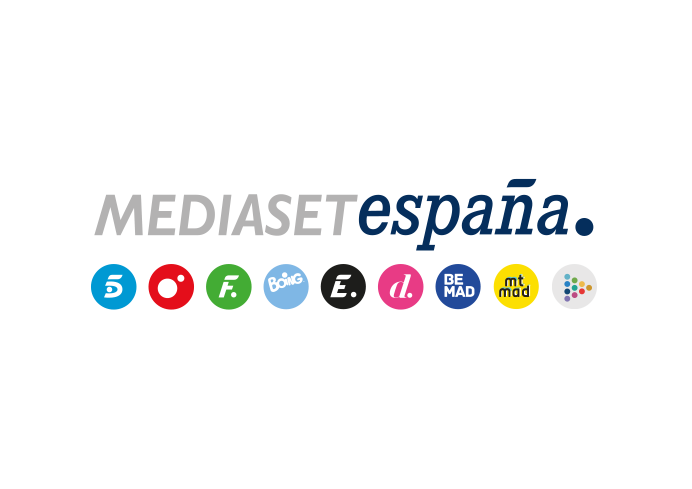 Madrid, 5 de agosto de 2019Investigan el ADN de la hermana sirena de Ryn, en el próximo episodio de ‘Siren’Xander y Calvin prosiguen la búsqueda de su compañero Chris.Mantener a Ryn fuera de problemas no es tarea fácil para Ben y Maddie, y es que la joven sirena tiene una fuerza que no sabe controlar y que le impide terminar de acostumbrarse a su vida en la tierra. Además, Ben no puede sacar el canto de sirena de Ryn fuera de su cabeza, en el primer episodio de ‘Siren’, que Cuatro emitirá el martes 6 de agosto a las 22:50 horas.Por su parte, los pescadores Xander y Calvin buscan a su compañero Chris cuando reciben un mensaje de texto de SOS procedente de un teléfono que no conocen. Además, el padre de Maddie, el Sheriff Dale Bishop, investiga la muerte de un hombre que ha sido arrojado contra el parabrisas de su coche, mientras que el científico militar Aldon Decket continúa realizando experimentos con ADN humano cruzado con el de la hermana sirena de Ryn, a la que mantienen custodiada. Y en el segundo capítulo, Ryn sigue empeñada en rescatar a su hermana de la base militar en la que está encerrada, aunque necesita volver al agua si quiere seguir viviendo. Para ello, pide ayuda a Maddie y Ben. Chris, por su parte, aprovecha una oportunidad para fugarse de las instalaciones del gobierno. Pero no será el único en abandonar el centro militar…